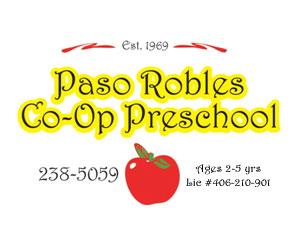 APPLICATION FOR ENROLLMENTPersonal/ Family Information						Employment For Parent/ Guardian (adult’s name) ______________________________________Employment For Parent/ Guardian (adult’s name) ______________________________________How did you hear about us? ___________________________________________________________________________ Who Referred you to PRCP? ___________________________________________________________________________Personal ReferencesNearest RelativesSignature ________________________________________________ Date _____________________________________………………………………………………………………………….……….. For Office Use ………………………………………………………………...............Approved ____________________________________                            Date ____________________________________Class ________________________________________                             Waiting List ______________________________All Parent/ Guardian Names (First and Last)AddressPhone & emailName/s and Birthdate/s of child/ren for registrationIs this child/rens first preschool experience?        Yes        NoWhere was prior attendance? Why did you leave? Siblings Names and AgesMonth/ YearEmployerAddressPhoneFrom:To:Month/ YearEmployerAddressPhoneFrom:To:NameCity, StatePhoneName / RelationshipCity, StatePhone